
Swim volunteer application form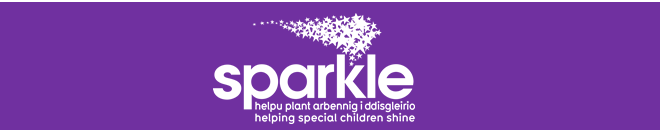 The information you give to Sparkle is important to us. We will keep your information safe and secure. If you would like to change any of your information please tell us. For more information please just see our website.Thank you for your interest in volunteering with Sparkle. Please return completed form to:Sparkle OfficeSerennu Childrens Centre,Cwrt Camlas,Rogerstone,Newport NP10 9LYrecruitment@sparkleappeal.orgRole Applied For:(if known)Where did you see the post advertised?Days and times available:NameTitleAddressPostcodeAddressContact NumberE-mailIf under 18- Parental/guardian consent givenSigned:DateRelationship to Applicant: